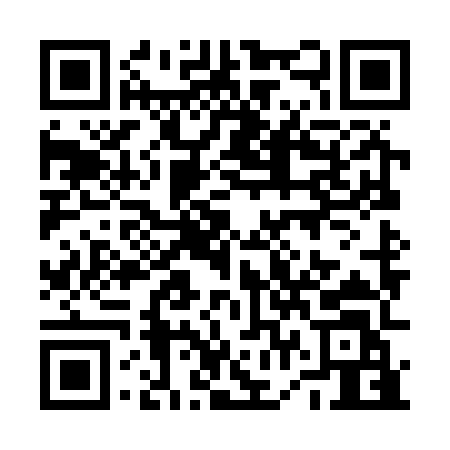 Prayer times for Altzuckmantel, GermanyMon 1 Apr 2024 - Tue 30 Apr 2024High Latitude Method: Angle Based RulePrayer Calculation Method: Muslim World LeagueAsar Calculation Method: ShafiPrayer times provided by https://www.salahtimes.comDateDayFajrSunriseDhuhrAsrMaghribIsha1Mon4:396:361:054:387:359:252Tue4:366:341:054:397:369:273Wed4:336:321:044:407:389:294Thu4:316:291:044:417:409:315Fri4:286:271:044:427:419:336Sat4:256:251:034:427:439:367Sun4:226:231:034:437:449:388Mon4:196:211:034:447:469:409Tue4:166:181:034:457:489:4210Wed4:136:161:024:467:499:4511Thu4:106:141:024:467:519:4712Fri4:076:121:024:477:539:4913Sat4:046:101:024:487:549:5214Sun4:016:081:014:497:569:5415Mon3:586:061:014:507:589:5716Tue3:556:031:014:507:599:5917Wed3:526:011:014:518:0110:0118Thu3:495:591:004:528:0210:0419Fri3:465:571:004:528:0410:0620Sat3:435:551:004:538:0610:0921Sun3:405:531:004:548:0710:1222Mon3:375:511:004:558:0910:1423Tue3:345:4912:594:558:1110:1724Wed3:305:4712:594:568:1210:2025Thu3:275:4512:594:578:1410:2226Fri3:245:4312:594:578:1610:2527Sat3:215:4112:594:588:1710:2828Sun3:175:3912:594:598:1910:3129Mon3:145:3712:584:598:2010:3430Tue3:115:3612:585:008:2210:36